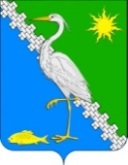 АДМИНИСТРАЦИЯ ЮЖНОГО СЕЛЬСКОГО ПОСЕЛЕНИЯ КРЫМСКОГО РАЙОНАПОСТАНОВЛЕНИЕот 02.10.2019                                                                                                   		№ 141поселок ЮжныйОб установлении объема сведений об объектах учета реестра муниципального имущества Южного сельского поселения Крымского района, подлежащих размещению на официальном сайте администрации Южного сельского поселения Крымского района в информационно-телекоммуникационной сети ИнтернетВо исполнение подпункта «г» пункта 2 Перечня поручений Президента Российской Федерации от 15 мая 2018 года ПР-817ГС по итогам заседания Государственного совета Российской Федерации по развитию конкуренции, в целях обеспечения доступа граждан и организаций к информации об имуществе из реестра муниципального имущества Южного сельского поселения Крымского район, п о с т а н о в л я ю:1. Установить объем сведений об объектах учета реестра муниципального имущества Южного сельского поселения Крымского района, подлежащих размещению на официальном сайте администрации Южного сельского поселения Крымского района в информационно-телекоммуникационной сети Интернет (приложение).2. Установить, что сведения об объектах учета реестра муниципального имущества Южного сельского поселения Крымского района размещаются на официальном сайте администрации Южного сельского поселения Крымского района в информационно-телекоммуникационной сети Интернет ежеквартально, по состоянию на последнее число отчетного квартала.3. Ведущему специалисту администрации Южного сельского поселения Крымского района Г.И. Трубицыной обеспечить формирование сведений, указанных в пункте 1 настоящего постановления в сроки, установленные в пункте 2 настоящего постановления. 4. Ведущему специалисту    администрации Южного сельского поселения Крымского района Н.Н. Таранник обнародовать настоящее постановление путем размещения на информационных стендах, расположенных на территории   Южного сельского поселения Крымского района и разместить на официальном сайте администрации Южного сельского поселения Крымского района в сети Интернет.5. Контроль за выполнением настоящего постановления возложить на заместителя главы Южного сельского поселения Крымского района Е.М. Пазушко.6. Постановление вступает в силу со дня обнародования.ГлаваЮжного сельского поселения Крымского района				                                    П.А. ПрудниковПРИЛОЖЕНИЕк постановлению администрацииЮжного сельского поселения Крымского района от  02.10.2019 № 141ОБЪЕМ сведений об объектах учета реестра муниципального имущества  Южного сельского поселения Крымского района, подлежащих размещению на официальном сайте администрации Южного сельского поселения Крымского района в информационно-телекоммуникационной сети Интернет 1. «Недвижимое имущество (здания, сооружения), находящееся в собственности Южного сельского поселения Крымского района»:1) номер по порядку;2) реестровый номер объекта;3) наименование и  назначение объекта недвижимости, литера;4) местонахождение объекта; 5) характеристики  (общая площадь (кв.м.), протяженность (м.);6) кадастровый (условный) номер объекта недвижимости;7) дата  и  номер записи о регистрации в ЕГРН права собственности;8) сведения об обременении правами третьих лиц (о существующих ограничениях (при наличии);9) полное наименование и юридический адрес балансодержателя;10) ведомственная принадлежность балансодержателя.2. «Движимое имущество, находящееся в собственности Южного сельского поселения Крымского района»: 1) номер по порядку;2) реестровый номер объекта;3) наименование и назначение объекта; 4) инвентарный номер объекта;5) характеристики для сооружений (общая площадь (кв.м.), протяженность (м);6) балансовая стоимость (тыс. руб.);7) остаточная стоимость (тыс. руб.);8) сведения об обременении правами третьих лиц (об ограничениях использования объекта);9) полное наименование и юридический адрес балансодержателя;10) ведомственная принадлежность балансодержателя.2.1. «Перечень находящихся в муниципальной собственности пакетов акций и долей (вкладов) в уставных капиталах хозяйственных обществ:1) номер по порядку;2) реестровый номер;3) пакет акций муниципального образования в уставном капитале (шт.);4) пакет акций муниципального образования в уставном капитале (%);5) доля (вклад) муниципального образования в уставном капитале (%);6) номинальная стоимость одной акции (руб.);7) наименование хозяйствующего общества, в уставном капитале которого имеется доля муниципального образования;8) юридический адрес хозяйственного общества;9) ведомственная принадлежность.Ведущий специалист			                                              Г.И. ТрубицынаЛИСТ СОГЛАСОВАНИЯ	проекта постановления администрации Южного сельского поселения Крымского районаот ______________№________«Об установлении объема сведений об объектах учета реестра муниципального имущества Южного сельского поселения Крымского района, подлежащих размещению на официальном сайте администрации Южного сельского поселения Крымского района в информационно-телекоммуникационной сети Интернет»Проект подготовлен и внесен:Ведущий специалист администрацииЮжного сельского поселенияКрымского района							Н.Н. ТаранникПроект согласован:Заместитель главыЮжного сельского поселенияКрымского района							Е.М. Пазушко  